2019國立雲林科技大學視覺傳達設計系暑期體驗營身爲一個怪海綿活動簡章國立雲林科技大學第28屆系學會2019國立雲林科技大學視覺傳達設計系暑期體驗營活動簡章活動目的：透過課程與活動使學子體驗設計團隊之間的互動與過程，並以最明瞭與精要的方式將本系最趣味的課程介紹給高中職學子，讓大家搶先體驗雲科視傳的生活。期盼營隊學員能在活動期間，更深入了解視傳相關領域。活動主軸：營隊活動除了將本系精華課程分享給高中職學員之外，另一重點為體驗營結合工作坊的概念，讓來參與的學員能在營隊中體驗到講師專業的分享以及設計技能的提升，以小組分組製作與成果發表的方式來呈現；使學員能夠體驗本系課程外，在這其中體驗設計團隊合作方式以及發表分享的技能，進而達到合作成果的展現。活動時間：2019年07月02日(二)起至07月05日(五)止，共四天三夜。活動地點：國立雲林科技大學設計二館。招募對象：對視覺傳達設計領域有熱忱之全國高中職在學學生(含應屆畢業生，限額80人)。報名相關資訊：報名方式：此次報名採電子信箱寄信報名，報名參加的同學們請務必下載附件填寫，確認收到會以電子信箱、簡訊通知，否則視為報名失敗。報名日期：即日起至05月31日(五)晚上12:00截止，錄取順序以電子郵件寄件順序為主要排序依據。活動費用：活動費用：四天三夜，每人新台幣4,800元整。(不含匯款手續費)若同校報名人數達四人(含)以上，優惠價4,500元整。※若使用此優惠，團體報名之全員資料需放於同一封電子信件內，分開寄件則未達優惠標準，視同單一報名。費用包含營隊期間所有保險、住宿、伙食費、講師費、教材費、活動、睡袋、場地設備維護費、紀念品、T-shirt等等。如遇天災或人為不可抗力等因素，主辦單位將保留此活動是否舉辦亦或延期之決定權，詳細辦法將於Facebook粉絲專頁上公告為主。報名流程：本簡章及報名表等相關文件，請至本活動網站  「 https://www.facebook.com/VCDsponge2019」下載，可自行下載使用。請於報名期間內用電子信箱寄至「vcdsponge2019@gmail.com」，請務必在信件主旨上註明學員的姓名，若為團體報名者請輸入一位負責同學姓名即可。主旨範例：身爲一個怪海綿_暑期營隊。團體報名主旨範例：身爲一個怪海綿_團體報名。信件中需包含以下附件，請填寫完整、可識別，資料缺漏視同報名失敗。A.身爲一個怪海綿暑期體驗營報名表電子檔。B.家長同意書 (家長簽名欄請務必簽名以表示同意貴子弟參與本次營隊)。※僅家長同意書使用掃描檔或翻拍照片上傳，報名表請用電腦打字輸入。錄取順序以電子郵件送達順序為主要排序依據。錄取者將於06月01日(五)公佈於「身爲一個怪海綿」活動粉絲專頁，並以E-mail通知已錄取，請注意個人信箱及活動網站之最新訊息。匯款方式：費用繳交於06月01日(六)公佈錄取名單後開始，正取者請於06月08日(六)前完成匯款。未於期限內匯款完成，視為放棄資格。繳費方式：ATM轉帳，匯票受款人填寫「國立雲林科技大學視傳系學會吳沂蓁」郵局代號「700」存簿帳號「0301008-0912662」繳費完畢後請於06月09日（日）前將匯款收據掃描檔或翻拍照片上傳，用電子信箱寄至：「vcdsponge2019@gmail.com」，請務必在信件主旨上註明學員姓名。主旨範例：身爲一個怪海綿_暑期營隊_繳費完成。繳費完成總名單將於06月12日(三)公佈於「身爲一個怪海綿」活動粉絲專頁，並以E-mail通知，請注意個人信箱及活動網站之最新訊息。如有匯款上的任何問題，請用電子信箱寄至：「vcdsponge2019@gmail.com」，請務必在信件主旨上註明學員姓名，將有專人為您服務。主旨範例：身爲一個怪海綿_暑期營隊_匯款問題。聯絡方式：電話聯絡方式：總　召：黃松威同學 0921-700-315副總召：張妙如同學 0979-754-530(聯絡時間：中午12:00~13:00、晚上7:00之後，因其身份為學生，所以避開上課時間，造成不便請見諒)。電子信箱：vcdsponge2019@gmail.com Facebook粉絲專頁：https://www.facebook.com/VCDsponge2019主辦單位：國立雲林科技大學視覺傳達設計系。備註：若報名後不克參加者，請於06月19日(三)晚上12:00前通知可酌退回報名費用之七成(其餘不退還之三成費用為營服、保險及活動所需之成本)，06月19日(三)晚上12:00後通知者恕不退費。若因遇天災或人為不可抗力因素，而提出退費申請將退還當期活動報名費之七成(其餘不退還之三成費用為營服、保險及活動所需之成本)。報名人數為80人，錄取順序以電子信件送達順序為主要排序依據。如遇颱風等天災因素，本單位將保留此活動是否舉辦亦或延期之決定權，詳細情況將在粉絲專頁公告與回應。營隊結束後，每位學員均可獲得視覺傳達設計暑期體驗營結業證書乙張。其餘詳細資訊(如攜帶物品)，均載於行前通知。如需查詢相關事項，可至粉絲專頁：  【2019雲科大視傳系暑期體驗營 – 身爲一個怪海綿VCD Sponge】。課 程 表2019 國立雲林科技大學視覺傳達設計系暑期體驗營報名表填表日期：2019/     /     (E-mail及通訊地址為通知相關訊息使用，請務必填寫正確，並留意相關信件)   ※此表格皆由電腦輸入，請複製右方打勾符號，將其複製，貼至你的選項。家 長 同 意 書貴子女  ______________________參加 108年07月02日至108年07月05日由國立雲林科技大學視覺傳達設計系舉辦之身爲一個怪海綿營隊活動。此次活動是為全國高職、高中生為對象所舉辦的，已特別注意安全與相關事項，並經學校核准通過，請貴家長惠予同意。此致貴家長國立雲林科技大學視覺傳達設計系家長簽名：家長聯絡電話：中  華  民  國     108    年             月            日附錄一營服尺寸表：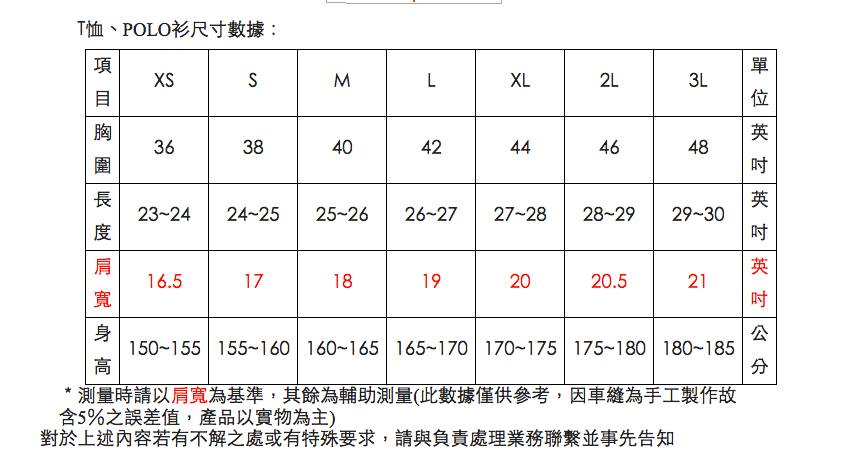 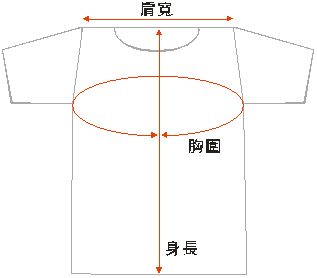 時間/日期第一天第一天第二天第三天第四天07:00-07:30【封印解除】7：00起床【封印解除】7：00起床【封印解除】7：00起床07:30-08:00【能力覺醒】早操練習【能力開發】早操比賽【白色藥水】早餐08:00-09:00【白色藥水】早餐【白色藥水】早餐【最終試煉】發表會09:00-10:00【歡迎來到怪奇學院】報到【歡迎來到怪奇學院】報到【能力者們】大地遊戲【超能力特訓】版畫課【最終試煉】發表會10:00-10:30【歡迎來到怪奇學院】報到【歡迎來到怪奇學院】報到【能力者們】大地遊戲【超能力特訓】版畫課【最終試煉】發表會10:30-11:00【小宇宙大爆發】始業式【小宇宙大爆發】始業式【能力者們】大地遊戲【超能力特訓】版畫課【最終試煉】發表會11:00-12:00【小宇宙大爆發】始業式【小宇宙大爆發】始業式【能力者們】大地遊戲【超能力特訓】版畫課【群星大亂鬥】遊戲時間12:00-13:15【補HP】午餐/午休【補HP】午餐/午休【補HP】午餐/午休【補HP】午餐/午休【補HP】午餐/午休13:15-14:00【定格術修練】攝影棚拍【煉金術】作品發想【超能力特訓】文字造形【萬磁王】講座【超能100】超能力開發100%14:00-15:00【定格術修練】攝影棚拍【煉金術】作品發想【超能力特訓】文字造形【萬磁王】講座【超能100】超能力開發100%15:00-15:30【定格術修練】攝影棚拍【煉金術】作品發想【超能力特訓】文字造形【超能力特訓】手工書15:30-16:00【定格術修練】攝影棚拍【煉金術】作品發想【超能力特訓】文字造形【超能力特訓】手工書16:00-17:00【定格術修練】攝影棚拍【煉金術】作品發想【超能力特訓】文字造形【超能力特訓】手工書17:00-18:00【定格術修練】攝影棚拍【煉金術】作品發想【補MP】晚餐【超能力特訓】手工書18:00-19:00【補MP】晚餐【補MP】晚餐【獨眼怪之淚】豬眼睛【補MP】晚餐19:00-19:30【群星聚集】講座/發表會說明【群星聚集】講座/發表會說明【獨眼怪之淚】豬眼睛【施法大會】小晚會19:30-20:00【群星聚集】講座/發表會說明【群星聚集】講座/發表會說明【戰術研討】研討作品【施法大會】小晚會20:00-21:00【戰術研討】延伸作品【戰術研討】延伸作品【戰術研討】研討作品【施法大會】小晚會21:00-22:00【戰術研討】延伸作品【戰術研討】延伸作品【戰術研討】研討作品【施法大會】小晚會22:00-23:00【提升能力值】【提升能力值】【提升能力值】【提升能力值】22:00-23:00【封印之術】【封印之術】【封印之術】【封印之術】姓名：性別：請張貼
證件照身分證字號： 手機：請張貼
證件照出生日期：    年    月    日學校：請張貼
證件照E-mail：E-mail：請張貼
證件照通訊地址：通訊地址：請張貼
證件照參加梯次： 2019/07/02 ~ 2019/07/05       參加梯次： 2019/07/02 ~ 2019/07/05       參加梯次： 2019/07/02 ~ 2019/07/05       特別飲食習慣： □ 吃素    □ 不吃牛肉    □ 其他(請註明)：特別飲食習慣： □ 吃素    □ 不吃牛肉    □ 其他(請註明)：特別飲食習慣： □ 吃素    □ 不吃牛肉    □ 其他(請註明)：特殊疾病： □ 無      □ 有(請註明疾病及特殊需求)：特殊疾病： □ 無      □ 有(請註明疾病及特殊需求)：特殊疾病： □ 無      □ 有(請註明疾病及特殊需求)：宗教信仰： □ 無      □ 有(請註明)：宗教信仰： □ 無      □ 有(請註明)：宗教信仰： □ 無      □ 有(請註明)：當天可自行到達的地點：  □ 設計學院二館門口    □ 斗六火車站大廳當天可自行到達的地點：  □ 設計學院二館門口    □ 斗六火車站大廳當天可自行到達的地點：  □ 設計學院二館門口    □ 斗六火車站大廳報到當天是否需營隊人員接送：□ 是    □ 否報到當天是否需營隊人員接送：□ 是    □ 否報到當天是否需營隊人員接送：□ 是    □ 否報到接駁車車次：□ ９：30　□ 10：00  報到接駁車車次：□ ９：30　□ 10：00  報到接駁車車次：□ ９：30　□ 10：00  回程：□ 以遊覽車接送至火車站   □ 其他(請註明，如家長接送)：回程：□ 以遊覽車接送至火車站   □ 其他(請註明，如家長接送)：回程：□ 以遊覽車接送至火車站   □ 其他(請註明，如家長接送)：緊急聯絡人：緊急聯絡人：關係：緊急連絡電話：(日)                  (夜)                    手機：緊急連絡電話：(日)                  (夜)                    手機：緊急連絡電話：(日)                  (夜)                    手機：衣服尺寸：□ XS   □ S   □ M   □ L   □ XL   □ 2L   □ 3L  (尺寸規格詳見附錄一)衣服尺寸：□ XS   □ S   □ M   □ L   □ XL   □ 2L   □ 3L  (尺寸規格詳見附錄一)衣服尺寸：□ XS   □ S   □ M   □ L   □ XL   □ 2L   □ 3L  (尺寸規格詳見附錄一)自述：
(個性、興趣…..)對營隊的期許：